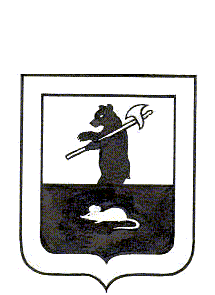 АДМИНИСТРАЦИЯ ГОРОДСКОГО ПОСЕЛЕНИЯ МЫШКИНПОСТАНОВЛЕНИЕг. Мышкин07.04.2015                                                                                         № 45О  запрете пала сухой травы на территории городского поселения МышкинВ соответствии с  распоряжением Губернатора Ярославской области от 30 марта 2015 № 119-р «О проведении месячника пожарной безопасности на территории Ярославской области» и приказом Главного управления МЧС России по Ярославской области от 03 апреля 2015 № 211 «О проведении месячника пожарной безопасности на территории Ярославской области», с целью уменьшения риска возникновения чрезвычайных ситуаций, обеспечения безопасности населения, снижения возможного ущерба,ПОСТАНОВЛЯЕТ:        1. Запретить пал сухой травы, разведение костров, сжигание мусора вблизи жилого сектора и объектов организаций, предприятий, расположенных на территории городского поселения Мышкин, в период прохождения пожароопасного периода 2015 года.        2. Специалистам Администрации городского поселения Мышкин:        2.1. Провести разъяснительную работу с населением о соблюдении мер пожарной безопасности.        2.2. На информационных досках городского поселения Мышкин разместить объявления «О запрете пала сухой травы, разведению костров, сжиганию мусора вблизи жилого сектора и объектов организаций, предприятий, расположенных на территории городского поселения Мышкин».        2.3. Усилить контроль за развитием пожарной обстановки на территории городского поселения Мышкин.        3. Контроль за исполнением настоящего постановления оставляю за собой.        4. Настоящее постановление вступает в силу с момента его официального опубликования в газете «Волжские зори».Глава городскогопоселения Мышкин                                                                     	Е.В. Петров